MODELO DE PLANO DE MONITORAMENTO MÉDICO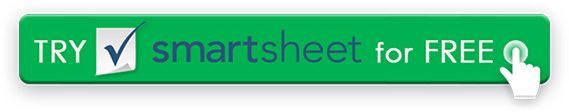 ATIVIDADES DE INICIALIZAÇÃOATIVIDADES DE TESTE EM ANDAMENTOATIVIDADES DE FECHAMENTODESENVOLVIMENTO DE PROTOCOLOSGESTÃO ASSOCIADA A ESTUDOS CLÍNICOSLISTAS FINAIS E ANÁLISE DE RESULTADOSCONSULTORES EXTERNOS E PARTES INTERESSADAS BUY-INPERGUNTAS SOBRE CRITÉRIOS DE INCLUSÃO/EXCLUSÃO DE SITERELATÓRIOS DE SEGURANÇAPLANO DE COMUNICAÇÃO E GERENCIAMENTO DOS INVESTIGADORESALTERAÇÕES DE PROTOCOLOVISÃO GERAL DO RELATÓRIO DO ESTUDO CLÍNICOREVISÃO DO PLANO DE SEGURANÇACOLABORAÇÃO COM PATROCINADOR MÉDICOAVALIAÇÃO ESTRATÉGICA DOS RESULTADOSINICIAÇÃO DO SITEREVISÃO DE RELATÓRIOS DE LABORATÓRIO, RELATÓRIOS DE SEGURANÇA E DESVIOS DE PROTOCOLORECOMENDAÇÕES PARA ESTUDOS FUTUROSDISCLAIMERTodos os artigos, modelos ou informações fornecidos pelo Smartsheet no site são apenas para referência. Embora nos esforcemos para manter as informações atualizadas e corretas, não fazemos representações ou garantias de qualquer tipo, expressas ou implícitos, sobre a completude, precisão, confiabilidade, adequação ou disponibilidade em relação ao site ou às informações, artigos, modelos ou gráficos relacionados contidos no site. Qualquer dependência que você deposita em tais informações está, portanto, estritamente em seu próprio risco.